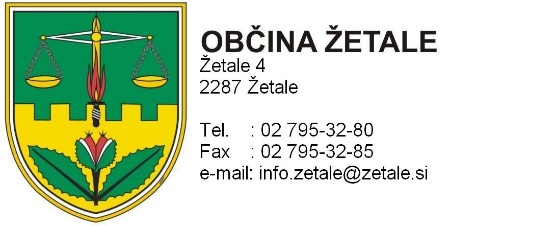 Številka:	032-02-0014/2015Datum: 25. 05. 2016Na podlagi 2. odstavka 40. člena Statuta Občine Žetale (Uradno glasilo slovenskih občin št. 8/2010)sklicujem 7. redno sejo Nadzornega odbora Občine Žetale, ki bo v ponedeljek 30. maja 2016, ob 16.00 uri v sejni sobi Občine ŽetaleDNEVNI RED: 	Otvoritev seje in ugotovitev sklepčnostiObravnava in potrditev dnevnega redaObravnava in potrditev zapisnika 6. redne seje Obravnava in potrditev poročila o pregledu Zaključnega računa proračuna Občine Žetale za leto 2015RaznoProsim, da se seje zanesljivo udeležite! VABLJENI: člani odboradirektorica občinske upraveračunovodkinja Roman GAJSER l.r.Predsednik NO